		    Name the shapes              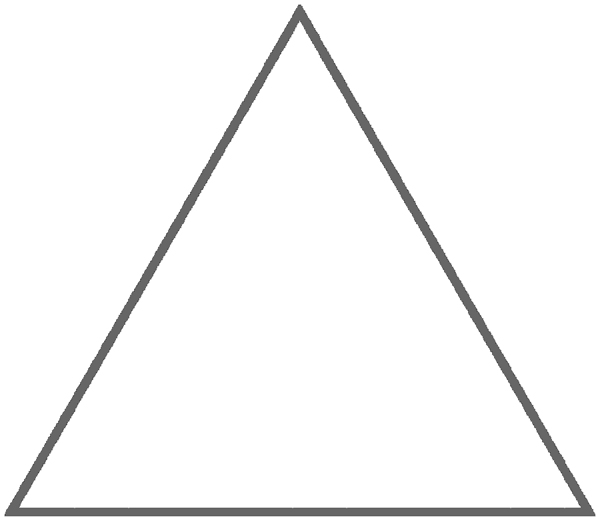 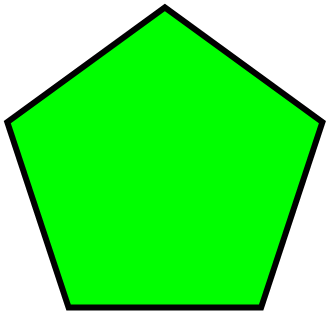 